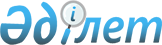 Қазақстан Республикасы министрліктерінің кадр мәселелеріҚазақстан Республикасы Үкіметінің 2014 жылғы 25 тамыздағы № 949 қаулысы      Қазақстан Республикасының Денсаулық сақтау, Индустрия және жаңа технологиялар, Мәдениет, Мұнай және газ, Қоршаған орта және су ресурстары, Төтенше жағдайлар министрліктерінің таратылуына (жойылуына) байланысты Қазақстан Республикасының Үкіметі ҚАУЛЫ ЕТЕДІ:

      атқарған қызметтерінен мыналар босатылсын:

      Ерік Әбенұлы Байжүнісов - Қазақстан Республикасының Денсаулық сақтау вице-министрі;

      Болат Тұрғанұлы Төкежанов - Қазақстан Республикасының Денсаулық сақтау вице-министрі;

      Нұрлан Ермекұлы Сауранбаев - Қазақстан Республикасының Индустрия және жаңа технологиялар вице-министрі;

      Жанай Сейітжанұлы Омаров - Қазақстан Республикасының Мәдениет вице-министрі;

      Болат Оралұлы Ақшолақов - Қазақстан Республикасының Мұнай және газ вице-министрі;

      Бектас Ғафурұлы Мұхамеджанов - Қазақстан Республикасының Қоршаған орта және су ресурстары вице-министрі;

      Валерий Викторович Петров - Қазақстан Республикасының Төтенше жағдайлар вице-министрі.      Қазақстан Республикасының

      Премьер-Министрі                           К. Мәсімов
					© 2012. Қазақстан Республикасы Әділет министрлігінің «Қазақстан Республикасының Заңнама және құқықтық ақпарат институты» ШЖҚ РМК
				